RZĄDOWY PROGRAM ODBUDOWY ZABYTKÓW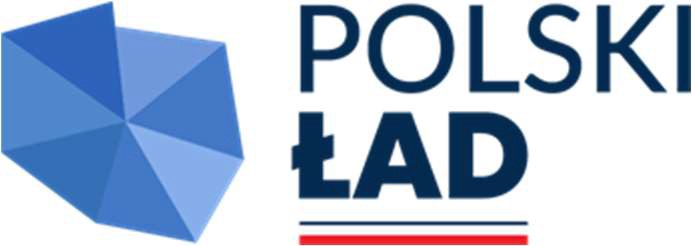 Ozimek, 5.06.2024r.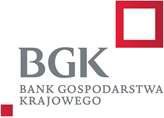 Zamawiający:Parafia Rzymskokatolicka pw. Matki Boskiej Częstochowskiej i św. Wojciecha w Grodźcu ul. Częstochowska 138, 46-041 GrodziecNIP: 9910257232 REGON: 532332090Informacja z otwarcia ofertDziałając na podstawie art. 222 ust. 5 ustawy z dnia 11 września 2019r. Prawo zamówień publicznych (t.j. Dz.U. z 2021 r. poz. 1129 z późn. zm.) Zamawiający przekazuje następujące informacje o:Nazwach albo imionach i nazwiskach oraz siedzibach lub miejscach prowadzonej działalności gospodarczej albo miejscach zamieszkania wykonawców, których oferty zostały otwarte oraz cenach lub kosztach zawartych w ofertach na realizację zamówienia pn. „Ochrona zabytku kościoła p.w. Matki Boskiej Częstochowskiej i Św. Wojciecha w Grodźcu” dofinansowanego z Rządowego Programu Odbudowy Zabytków Edycja 2RPOZ/2023/4982/PolskiLad.Lp.WYKONAWCA(nazwa i adres)KWOTA BRUTTO1SDLF- DREVPOL Jarosław Kot z siedzibą w Mińsku Mazowieckim, (05-300) ul. Siennicka 7/24,                                  NIP 8260008155, REGON 710229405252 150,00